The New York State Guide to Financial Operation states, it is best practice for all state agencies to use a purchase order for all planned purchases.  Agencies are required to use a purchase order for any single purchases of $10,000 or more from any vendor that has a  classification of procurement supplier in the NYS vendor file.  This policy, subject to the exceptions (listed below), is applicable regardless of whether the agency intends to pay the vendor with a check, electronic payment (ACH) or with the PCard.   Agencies may not use the PCard to pay for agency-specific contracts, because expenditures are not captured in the year-to-date and life-to-date amounts on the contract.Exceptions to the “purchase order required” policy are:UtilitiesInteragency billsPostage meter replenishmentsCourier servicesArbitrations servicesLegal settlementsMemberships, dues and subscriptionsCentralized contracts made out of SFS through vendor ordering system where prices are variable such, for example:Purchases of prescription drugs (e.g., Cardinal Health)Purchases of perishable foods (e.g., Sisco, Driscoll)To adhere to the above policy, the forms in Jaggaer that will create a purchase order (as required by New York State) are:CatalogsPunchout andHostedNon-Catalog ItemStanding Order RequestTrademark Materials RequestUsing one of the above forms will create an EXTERNAL purchase order that will encumber the goods and services and proved the vendor with a Fredonia purchase order number.  External purchase order numbers end with the letter “S.”  Purchase orders contain our terms and conditions and is our promise to pay.   The Honorarium and Payment Request Forms create an INTERNAL purchase order.  Internal purchase orders will not encumber the goods and service and are not sent to the vendor.  Internal purchase order numbers begin with the letter “I.”  Internal purchase orders are not a “true” purchase order per the above New York State guideline.    Departments are to use the Payment Request Form, when they have an invoice to attach and the payment is for emergency service or one of the items on the above bulleted list of “exceptions to the purchase order requirement.”   Fredonia is not obligated to pay vendor invoices when departments use the Payment Request Form for items that are not on the above “exemption” list.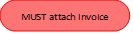 